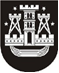 KLAIPĖDOS MIESTO SAVIVALDYBĖS TARYBASPRENDIMASDĖL klaipėdos miesto savivaldybės tarybos 2015 m. liepos 31 d. sprendimo Nr. t2-209 „DĖL ANTIKORUPCIJOS KOMISIJOS SUDARYMO IR Jos NUOSTATŲ PATVIRTINIMO“ pakeitimo2017 m. lapkričio 23 d. Nr. T2-269KlaipėdaVadovaudamasi Lietuvos Respublikos vietos savivaldos įstatymo 15 straipsnio 1 ir 6 dalimis, 16 straipsnio 2 dalies 6 punktu, 18 straipsnio 1 dalimi, Antikorupcijos komisijos nuostatų, patvirtintų Klaipėdos miesto savivaldybės tarybos 2015 m. liepos 31 d. sprendimu Nr. T2-209 „Dėl Antikorupcijos komisijos sudarymo ir jos nuostatų patvirtinimo“, 11 punktu, atsižvelgdama į Klaipėdos miesto savivaldybės mero 2017 m. spalio 17 d. potvarkį Nr. M-56 „Dėl visuomenės atstovų kandidatūrų į Klaipėdos miesto savivaldybės tarybos antikorupcijos komisiją teikimo“ ir Klaipėdos miesto seniūnaičių sueigos 2017-10-30 protokolą, Klaipėdos miesto savivaldybės taryba nusprendžia:1. Pakeisti Klaipėdos miesto savivaldybės tarybos 2015 m. liepos 31 d. sprendimą Nr. T2-209 „Dėl Antikorupcijos komisijos sudarymo ir jos nuostatų patvirtinimo“ ir 2 punktą išdėstyti taip:„2. Sudaryti šios sudėties nuolatinę Antikorupcijos komisiją iš 8 Klaipėdos miesto savivaldybės tarybos narių, 2 visuomenės atstovų ir 3 seniūnaičių:2.1. Arūnas Barbšys, Klaipėdos miesto savivaldybės tarybos narys;2.2. Arvydas Cesiulis, Klaipėdos miesto savivaldybės tarybos narys;2.3. Rimantas Didžiokas, Klaipėdos miesto savivaldybės tarybos narys;2.4. Andrej Kugmerov, Klaipėdos miesto savivaldybės tarybos narys;2.5. Saulius Liekis, Klaipėdos miesto savivaldybės tarybos narys;2.6. Lilija Petraitienė, Klaipėdos miesto savivaldybės tarybos narė;2.7. Nina Puteikienė, Klaipėdos miesto savivaldybės tarybos narė;2.8. Aldona Staponkienė, Klaipėdos miesto savivaldybės tarybos narė;2.9. Giedrė Buganauskaitė, asociacijos „Mano miestas Klaipėda“ asocijuota narė;2.10. Regina Derkintytė-Kaupienė, Klaipėdos pramonininkų asociacijos nario advokatų kontoros AVERUS partnerė;2.11. Rita Borta, Klaipėdos miesto Alksnynės g. seniūnaitė;2.12. Antanas Gimbutas, Klaipėdos miesto Dviračių treko seniūnaitis;2.13. Mindaugas Prialgauskas, Klaipėdos miesto Švyturio seniūnaitis.“2. Skelbti šį sprendimą Klaipėdos miesto savivaldybės interneto svetainėje.Savivaldybės merasVytautas Grubliauskas